Publicado en España el 21/02/2024 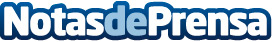 Innovación sostenible: los móviles reacondicionados se alzan como el futuro de la tecnologíaA pocos días del inicio del Mobile World Congress 2024, SMAAART - marca del Grupo Econocom, referente en el sector de los móviles reacondicionados - destaca que la innovación a largo plazo debe ser sostenible. En este contexto, el mercado de los móviles reacondicionados desempeña un papel clave al ofrecer productos de calidad, basados en el modelo de la economía circular y con garantías de 24 mesesDatos de contacto:SMAAARTSMAAART608802905Nota de prensa publicada en: https://www.notasdeprensa.es/innovacion-sostenible-los-moviles_1 Categorias: Nacional Dispositivos móviles Sostenibilidad Innovación Tecnológica http://www.notasdeprensa.es